ZAPIS V ZVEZEK ZA KNJIŽEVNOST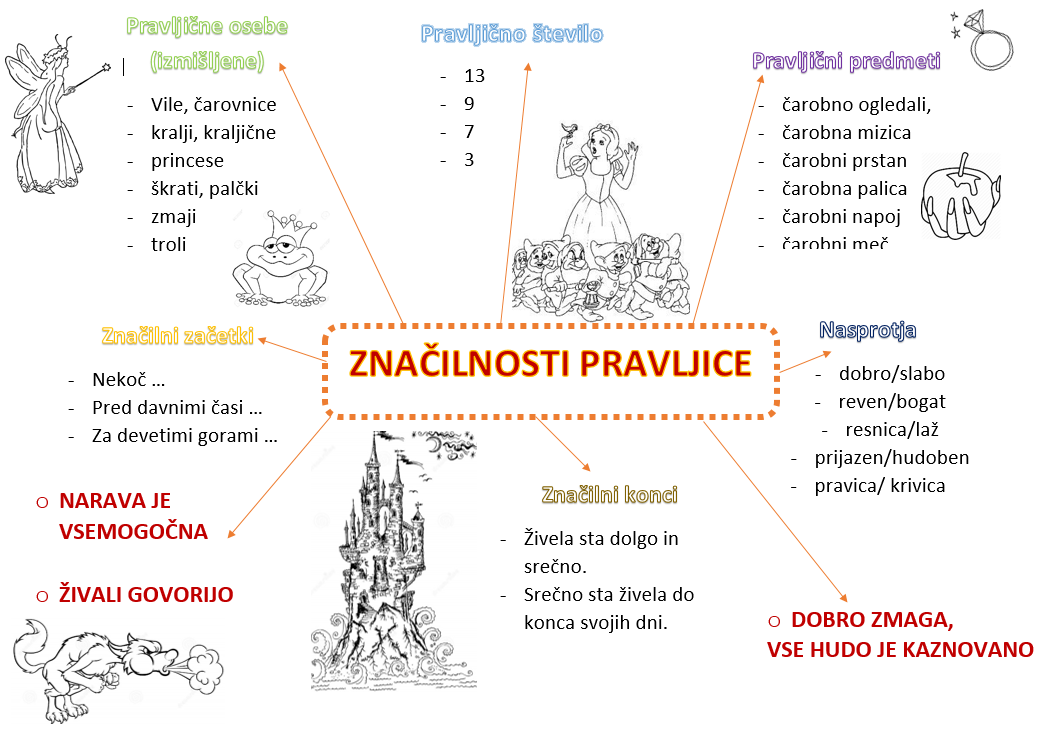 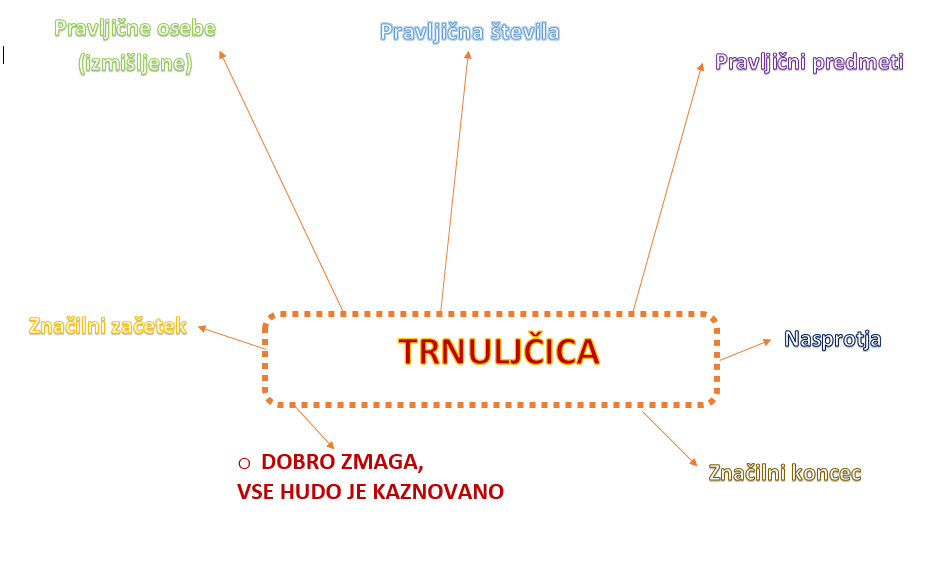 TRNJULČICA - odlomekNapisala: Jacob in Wilhelm GrimmIlustrirala: Marlenka Stupica Najprej preberi odlomek v Berilu, str.65 – 67, nato odgovori na vprašanja.Katere književne osebe nastopajo v odlomku pravljice?Katera je glavna književna oseba?Zakaj ji je ime Trnuljčica?Zakaj je trinajsta vila Trnuljčici izrekla hudo napoved/prerokbo?    Kje se je pravljica dogajala?Kako si predstavljate grad in stolp? Nariši.Nepričakovano je prišla trinajsta vila. Kaj je zavpila? Zapiši poved.Kaj je rekla dvanajsta vila, ko je zlobna vila odšla? Zapiši poved.NAVODILA STARŠEMOtroci naj najprej pogledajo risanko, da si prikličejo celotno zgodbo. Če ima kdo knjigo o Trnjulčici, lahko prebere tudi pravljico v celoti. Pri ogledu/branju naj bodo otroci pozorni na značilnosti pravljice.NAVODILA OTROKOMPreden začneš reševati to nalogo se spomni, kaj vse je značilno za pravljice. O tem smo se pogovarjali, ko smo brali Pepelko. V pomoč ti je miselni vzorec o pravljicah. Po končanem ogledu, vpiši v svoj miselni vzorec čimveč značinosti te pravljice – Trnuljčica. Potem preberi odlomek v berilu in odgovori na vprašanja. Odgovore napiši v zvezek za književnost, pri tem pa pazi na veliko začetnico in končno ločilo.